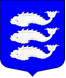 Местная администрация Внутригородского муниципального образованияСанкт-Петербургамуниципальный округ ВасильевскийПОСТАНОВЛЕНИЕ30 сентября      .			               			                      № 99Об утверждении ведомственной целевой программы МО Васильевский«Учреждение печатного средства массовойинформации для опубликовании муниципальных правовых актов, обсуждения проектов муниципальных правовых актов по вопросам местного значения,доведения до сведения жителей муниципального образованияофициальной информации о социально-экономическоми культурном развитии муниципального образования, о развитии его общественной инфраструктурыи иной официальной информации » на 2017 год		На основании Федерального закона от 06.10.2003 г. № 131-ФЗ «Об общих принципах организации местного самоуправления в Российской Федерации», закона РФ «О средствах массовой информации» 27.12.1991 года № 2124-1, Федерального закона от 27.07.2006 № 149-ФЗ "Об информации, информационных технологиях и о защите информации", Закона Санкт-Петербурга «Об организации местного самоуправлении в Санкт-Петербурге» №  420-79 от 23.09.2009 года (Гл.3, ст.10, п.1, пп.25), Устава МО Васильевский (Гл.2, ст.5, п.2, пп.24), Положения о реализации вопроса местного значения «Учреждение печатного средства массовой информации для опубликования муниципальных правовых актов, обсуждения проектов муниципальных правовых актов по вопросам местного значения, доведения до сведения жителей муниципального образования официальной информации о социально-экономическом и культурном развитии муниципального образования, о развитии его общественной инфраструктуры и иной официальной информации органов местного самоуправления», утвержденное Постановлением главы местной администрации от 10.09.2015 г. № 77,ПОСТАНОВЛЯЕТ:Утвердить ведомственную целевую программу МО Васильевский «Учреждение печатного средства массовой информации для опубликования муниципальных правовых актов, обсуждения проектов муниципальных правовых актов по вопросам местного значения, доведения до сведения жителей муниципального образования официальной информации о социально-экономическом и культурном развитии муниципального образования, о развитии его общественной инфраструктуры и иной официальной информации» согласно приложению № 1 к настоящему Постановлению.Контроль за исполнением данного Постановления возлагаю на начальника организационного отдела – Зайцева В.И.Опубликовать настоящее Постановление на официальном сайте внутригородского муниципального образования Санкт-Петербурга муниципальный округ Васильевский: www.msmov.spb.ru.Настоящее постановление вступает в силу с момента его издания.Глава местной администрацииМО Васильевский                                                                                                             С.А. СвиридПриложение № 1к Постановлению местной администрации МО Васильевский    от  «30» сентября 2016 года № 99ВЕДОМСТВЕННАЯ ЦЕЛЕВАЯ ПРОГРАММА МО ВАСИЛЬЕВСКИЙ«учреждение печатного средства массовой информации для опубликования муниципальных правовых актов, обсуждения проектов муниципальных правовых актов по вопросам местного значения, доведения до сведения жителей муниципального образования официальной информации о социально-экономическом и культурном развитии муниципального образования, о развитии его общественной инфраструктуры и иной официальной информации» на 2017 годПаспорт программы"СОГЛАСОВАНО"                                                                                                                Глава МО Васильевский __________________ И.С. Фигурин                                                                                      "____"_____________ 2016 года                                                       "УТВЕРЖДАЮ"                                       Глава местной администрации         МО Васильевский                                            __________________С.А. Свирид                                          " ___ "__________ 2016 года                                        1.Наименование программы«Учреждение печатного средства массовой информации для опубликования муниципальных правовых актов, обсуждения проектов муниципальных правовых актов по вопросам местного значения, доведения до сведения жителей муниципального образования официальной информации о социально-экономическом и культурном развитии муниципального образования, о развитии его общественной инфраструктуры и иной официальной информации» (далее – программа).2.Основание для разработки программы:Федеральный закон от 06.10.2003 г. № 131-ФЗ «Об общих принципах организации местного самоуправления в Российской Федерации», закон РФ «О средствах массовой информации» 27.12.1991 года № 2124-1, Федеральным законом от 27.07.2006 № 149-ФЗ "Об информации, информационных технологиях и о защите информации", Закон Санкт-Петербурга «Об организации местного самоуправлении в Санкт-Петербурге» №  420-79 от 23.09.2009 года (Гл.3, ст.10, п.1, пп.25), Устав МО Васильевский (Гл.2, ст.5, п.2, пп.24), Положение о реализации вопроса местного значения «Учреждение печатного средства массовой информации для опубликования муниципальных правовых актов, обсуждения проектов муниципальных правовых актов по вопросам местного значения, доведения до сведения жителей муниципального образования официальной информации о социально-экономическом и культурном развитии муниципального образования, о развитии его общественной инфраструктуры и иной официальной информации органов местного самоуправления», утвержденное Постановлением главы местной администрации от 10.09.2015 г. № 77.3.Реализуемый вопрос местного значения«Учреждение печатного средства массовой информации для опубликования муниципальных правовых актов, обсуждения проектов муниципальных правовых актов по вопросам местного значения, доведения до сведения жителей муниципального образования официальной информации о социально-экономическом и культурном развитии муниципального образования, о развитии его общественной инфраструктуры и иной официальной информации органов местного самоуправления».4.Разработчик программы:Местная администрация внутригородского муниципального образования Санкт-Петербурга муниципальный округ Васильевский.5.Исполнители программыОрганизационный отдел Местной администрации МО Васильевский; организации, привлекаемые по результатам конкурентных закупок, проводимых в рамках федерального закона от 05.04.2013 N 44-ФЗ "О контрактной системе в сфере закупок товаров, работ, услуг для обеспечения государственных и муниципальных нужд".6.Цели  и задачи программы: Цели  и задачи программы: 6.1.Цели:Установление более тесных взаимоотношений органов местного самоуправления МО Васильевский с населением, организациями округа, а также органами государственной власти района и города.Обеспечение населения округа высокой информированностью о деятельности, вопросах местного значения, полномочиях органов местного самоуправления.Создание условий для достижения гласности, получения объективной информации о состоянии дел в округе и о деятельности органов местного самоуправления.6.2.Задачи:Опубликование нормативно-правовых актов и иной информацииИнформирование жителей о работе органов местного самоуправления.7.Срок реализации программыПрограмма реализуется в 2017 календарном году. Сроки реализации отдельных мероприятий, определяются перечнем мероприятий согласно приложению.8.Источники финансирования программыПрограмма реализуется за счет средств бюджета МО Васильевский.9.Объем финансирования1 416 000 (Один миллион четыреста шестнадцать тысяч)  рублей 00 копеек10.Ожидаемые результаты реализации программыПовышение уровня активности граждан в решении вопросов местного значения.11.Система контроля над исполнением программыКонтроль за реализацией программы осуществляется местной администрацией внутригородского муниципального образования Санкт-Петербурга муниципальный округ Васильевский.Приложение к программеПЕРЕЧЕНЬ МЕРОПРИЯТИЙПриложение к программеПЕРЕЧЕНЬ МЕРОПРИЯТИЙПриложение к программеПЕРЕЧЕНЬ МЕРОПРИЯТИЙПриложение к программеПЕРЕЧЕНЬ МЕРОПРИЯТИЙПриложение к программеПЕРЕЧЕНЬ МЕРОПРИЯТИЙПриложение к программеПЕРЕЧЕНЬ МЕРОПРИЯТИЙПриложение к программеПЕРЕЧЕНЬ МЕРОПРИЯТИЙПриложение к программеПЕРЕЧЕНЬ МЕРОПРИЯТИЙПриложение к программеПЕРЕЧЕНЬ МЕРОПРИЯТИЙПриложение к программеПЕРЕЧЕНЬ МЕРОПРИЯТИЙК ВЕДОМСТВЕННОЙ ЦЕЛЕВОЙ  ПРОГРАММЕ МО ВАСИЛЬЕВСКИЙК ВЕДОМСТВЕННОЙ ЦЕЛЕВОЙ  ПРОГРАММЕ МО ВАСИЛЬЕВСКИЙК ВЕДОМСТВЕННОЙ ЦЕЛЕВОЙ  ПРОГРАММЕ МО ВАСИЛЬЕВСКИЙК ВЕДОМСТВЕННОЙ ЦЕЛЕВОЙ  ПРОГРАММЕ МО ВАСИЛЬЕВСКИЙК ВЕДОМСТВЕННОЙ ЦЕЛЕВОЙ  ПРОГРАММЕ МО ВАСИЛЬЕВСКИЙК ВЕДОМСТВЕННОЙ ЦЕЛЕВОЙ  ПРОГРАММЕ МО ВАСИЛЬЕВСКИЙК ВЕДОМСТВЕННОЙ ЦЕЛЕВОЙ  ПРОГРАММЕ МО ВАСИЛЬЕВСКИЙК ВЕДОМСТВЕННОЙ ЦЕЛЕВОЙ  ПРОГРАММЕ МО ВАСИЛЬЕВСКИЙК ВЕДОМСТВЕННОЙ ЦЕЛЕВОЙ  ПРОГРАММЕ МО ВАСИЛЬЕВСКИЙК ВЕДОМСТВЕННОЙ ЦЕЛЕВОЙ  ПРОГРАММЕ МО ВАСИЛЬЕВСКИЙ«Учреждение печатного средства массовой информации для опубликования муниципальных правовых актов, обсуждения проектов муниципальных правовых актов по вопросам местного значения, доведения до сведения жителей муниципального образования официальной информации о социально-экономическом и культурном развитии муниципального образования, о развитии его общественной инфраструктуры и иной официальной информации»  На 2017 год«Учреждение печатного средства массовой информации для опубликования муниципальных правовых актов, обсуждения проектов муниципальных правовых актов по вопросам местного значения, доведения до сведения жителей муниципального образования официальной информации о социально-экономическом и культурном развитии муниципального образования, о развитии его общественной инфраструктуры и иной официальной информации»  На 2017 год«Учреждение печатного средства массовой информации для опубликования муниципальных правовых актов, обсуждения проектов муниципальных правовых актов по вопросам местного значения, доведения до сведения жителей муниципального образования официальной информации о социально-экономическом и культурном развитии муниципального образования, о развитии его общественной инфраструктуры и иной официальной информации»  На 2017 год«Учреждение печатного средства массовой информации для опубликования муниципальных правовых актов, обсуждения проектов муниципальных правовых актов по вопросам местного значения, доведения до сведения жителей муниципального образования официальной информации о социально-экономическом и культурном развитии муниципального образования, о развитии его общественной инфраструктуры и иной официальной информации»  На 2017 год«Учреждение печатного средства массовой информации для опубликования муниципальных правовых актов, обсуждения проектов муниципальных правовых актов по вопросам местного значения, доведения до сведения жителей муниципального образования официальной информации о социально-экономическом и культурном развитии муниципального образования, о развитии его общественной инфраструктуры и иной официальной информации»  На 2017 год«Учреждение печатного средства массовой информации для опубликования муниципальных правовых актов, обсуждения проектов муниципальных правовых актов по вопросам местного значения, доведения до сведения жителей муниципального образования официальной информации о социально-экономическом и культурном развитии муниципального образования, о развитии его общественной инфраструктуры и иной официальной информации»  На 2017 год«Учреждение печатного средства массовой информации для опубликования муниципальных правовых актов, обсуждения проектов муниципальных правовых актов по вопросам местного значения, доведения до сведения жителей муниципального образования официальной информации о социально-экономическом и культурном развитии муниципального образования, о развитии его общественной инфраструктуры и иной официальной информации»  На 2017 год«Учреждение печатного средства массовой информации для опубликования муниципальных правовых актов, обсуждения проектов муниципальных правовых актов по вопросам местного значения, доведения до сведения жителей муниципального образования официальной информации о социально-экономическом и культурном развитии муниципального образования, о развитии его общественной инфраструктуры и иной официальной информации»  На 2017 год«Учреждение печатного средства массовой информации для опубликования муниципальных правовых актов, обсуждения проектов муниципальных правовых актов по вопросам местного значения, доведения до сведения жителей муниципального образования официальной информации о социально-экономическом и культурном развитии муниципального образования, о развитии его общественной инфраструктуры и иной официальной информации»  На 2017 год«Учреждение печатного средства массовой информации для опубликования муниципальных правовых актов, обсуждения проектов муниципальных правовых актов по вопросам местного значения, доведения до сведения жителей муниципального образования официальной информации о социально-экономическом и культурном развитии муниципального образования, о развитии его общественной инфраструктуры и иной официальной информации»  На 2017 год№ п/п№ п/пНАИМЕНОВАНИЕ МЕРОПРИЯТИЯНАИМЕНОВАНИЕ МЕРОПРИЯТИЯУЧАСТНИКИ МЕРОПРИЯТИЯКОЛИЧЕСТВОПЛАНИРУЕМОЕ КОЛИЧЕСТВО УЧАСТНИКОВЦЕНА ЗА ЕДИНИЦУ,  РУБ.ОБЪЕМ ФИНАНСИРОВАНИЯ,
РУБ.СРОК ИСПОЛНЕ-НИЯ1.1.Издание газеты "Муниципальный вестник округа №8" в количестве 12 номеров тиражом по 10000 экз. Формат А3, 8 полос, полноцветный. Бумага газетная.Издание газеты "Муниципальный вестник округа №8" в количестве 12 номеров тиражом по 10000 экз. Формат А3, 8 полос, полноцветный. Бумага газетная.Жители МО Васильевский12         120 000102 000,001 224 000в течение
 года2.2.Издание спецвыпусков  газеты «Муниципальный вестник округа №8» в количестве 15 номеров тиражом по 1000 экз. Формат А4, Всего 240 полос по стоимости 512руб. 50 коп., чёрно-белый. Издание спецвыпусков  газеты «Муниципальный вестник округа №8» в количестве 15 номеров тиражом по 1000 экз. Формат А4, Всего 240 полос по стоимости 512руб. 50 коп., чёрно-белый. Жители МО Васильевский15       15 0008 200,00123 000в течение
 года3.3.Издание брошюры  "Отчёт главы и депутатов внутригородского муниципального образования Санкт-Петербурга муниципальный округ Васильевский  о проделанной работе за 2016 год". Формат А5, 32 полосы, офсет, печать обложки 170 гр., глянец, 4+4, печать внутренности 130 гр., глянец, 4+4, верстка, корректура. Тираж 1000 экз.Издание брошюры  "Отчёт главы и депутатов внутригородского муниципального образования Санкт-Петербурга муниципальный округ Васильевский  о проделанной работе за 2016 год". Формат А5, 32 полосы, офсет, печать обложки 170 гр., глянец, 4+4, печать внутренности 130 гр., глянец, 4+4, верстка, корректура. Тираж 1000 экз.Жители МО Васильевский1 0001 00034,5034 5002 квартал4.4.Издание брошюры "Отчет главы местной администрации внутригородского муниципального образования Санкт-Петербурга муниципальный округ Васильевский за 2016 год" Формат А5, 32 полосы, офсет, печать обложки 170 гр., глянец, 4+4, печать внутренности 130 гр., глянец, 4+4, верстка, корректура Тираж 1000 экз.Издание брошюры "Отчет главы местной администрации внутригородского муниципального образования Санкт-Петербурга муниципальный округ Васильевский за 2016 год" Формат А5, 32 полосы, офсет, печать обложки 170 гр., глянец, 4+4, печать внутренности 130 гр., глянец, 4+4, верстка, корректура Тираж 1000 экз.Жители МО Васильевский1 0001 00034,5034 5002 кварталИТОГО:ИТОГО:ИТОГО:ИТОГО:ИТОГО:137 000137 0001 416 000,001 416 000,00